<Commission>{TRAN}Odbor za promet i turizam</Commission><RefProc>2019/2186(INI)</RefProc><Date>{06/01/2021}6.1.2021</Date><TitreType>NACRT MIŠLJENJA</TitreType><CommissionResp>Odbora za promet i turizam</CommissionResp><CommissionInt>upućen Odboru za zapošljavanje i socijalna pitanja</CommissionInt><Titre>o pravednim radnim uvjetima, pravima i socijalnoj zaštiti radnika koji rade preko platformi – novi oblici zapošljavanja povezani s digitalnim razvojem</Titre><DocRef>(2019/2186(INI))</DocRef>Izvjestiteljica za mišljenje: <Depute>Marianne Vind</Depute>PA_NonLegPRIJEDLOZIOdbor za promet i turizam poziva Odbor za zapošljavanje i socijalna pitanja da kao nadležni odbor u prijedlog rezolucije koji će usvojiti uvrsti sljedeće prijedloge:A.	budući da je ekonomija platformi postala sastavni i brzo rastući dio europskog prometnog sektora;B.	budući da dolazi do povećanja nesigurnog samozapošljavanja u sektoru platformi, osobito za niskokvalificirane poslove koje uvjetuje sama platforma i koji se obavljaju na lokaciji, među kojima su vožnja i isporuka;1.	ističe da je neprihvatljiva nepravedna tržišna prednost koju ekonomije platformi imaju u odnosu na tradicionalnu ekonomiju i koja se temelji na socijalnom dampingu te izbjegavanju plaćanja i utaji poreza;2.	poziva Komisiju da izradi strategiju za usklađivanje radnih uvjeta radnika koji rade preko platformi s radnim uvjetima redovnih zaposlenika, pri čemu treba u potpunosti poštovati raznolikost nacionalnih modela tržišta rada i autonomiju socijalnih partnera;3.	poziva države članice da razmotre je li potrebno definirati samozaposlene radnike na nacionalnoj razini, uz oborivu pravnu pretpostavku kojom se na platforme prebacuje teret dokazivanja da njihovi radnici zapravo nisu njihovi zaposlenici;4.	poziva Komisiju da podupre države članice u pronalasku političkih rješenja za utvrđivanje radnog statusa radnika u sektoru platformi; i dalje izražava skepsu prema dodavanju treće kategorije;5.	naglašava potrebu za transparentnošću i nediskriminacijom u platformama za prijevoz i turizam, posebno kad je riječ o algoritmima koji utječu na uslugu, raspodjelu zadaća, određivanje cijena i oglašavanje;6.	naglašava koliko je radnicima važna prenosivost podataka među platformama;7.	pozdravlja namjeru Komisije da izmijeni pravila EU-a o tržišnom natjecanju kako bi se radnicima platformi i prividno samozaposlenim osobama osigurala mogućnost kolektivnog pregovaranja;8.	potiče platforme da razviju metode stručnog osposobljavanja kako bi proširile profesionalne mogućnosti svojih radnika.Europski parlament2019-2024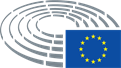 